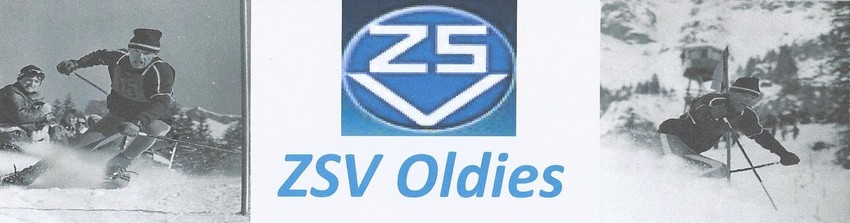 VEREINSSTATUTEN  (Version2.0)Erstellt gemäss des GV Beschlusses im Jahr 2006 von den hoch verehrten und aktiven Organi-satoren und Protokollführern Marcel Gysin und Jürg Misteli zuhanden der 2. GV im Jahr 2018 Rechtsform, Zweck und Sitz Art. 1 Unter dem Namen “ZSV Oldies“ besteht ein lustgewinnorientierter Verein gemäss den vor-liegenden Statuten. Ins Leben gerufen und gegründet wurde der Verein am Mittwoch den 03. Mai 2006, im Rahmen eines informellen Treffens der erwähnten Herren Organisator und Protokollführer, bekannt auch als die Urgesteine des ZSV. Ihr Vorhaben erhielt dabei tatkräftige Unterstützung, der zu diesem Zeitpunkt ebenfalls anwesenden Lunch-Teilnehmern, welche am Ende der Gründungssitzung zu  ZSV Oldies mutierten.    Die vielen gemeinsamen Erinnerungen an die vergangenen gesellschaftlichen- sowie insbesondere sportlichen Aktivitäten mit Skirennsport im Zentrum bildeten die Basis zu diesem Gründungs-entscheid der ZSV Oldies.Art. 2 Der Zweck des Vereins der “ZSV Oldies“ ist in der bejahenden Antwort der Frage «Gefällt uns das?» vollumfänglich beschrieben. Diese Frage beinhaltet und deckt damit umfassend die ZSV Oldies Philosophie. Die Errichtung von Zweigvereinen ist untersagt, denn sie wären der ZSV Oldies Philosophie  abträglich.Art. 3 Der Sitz des Vereins ist virtuell und der Verein besteht auf unbeschränkte Dauer. Organisation Art. 4 Der Verein hat neben der Generalversammlung, die zweimal jährlich einberufen wird, nur Funktionsorgane, andere braucht er nicht: die Generalversammlung GV				(ZSV-OLDIES-GV)  das Organisationkomitee der GV				(ZSV-OLDIES-OK)  Der Protokollführer 					(ZSV-OLDIES-PROT)  Der Präsident						(ZSV-OLDIES-PRÄ)     Auf den Präsidenten wird verzichtet, da er nämlich nichts zu tun hätte.  Art. 5Die Mittel des Vereins bestehen aus der genossenen Erziehung der Mitglieder, der guten Laune und der Freude an den zweimal jährlichen GV-Anlässen (Lunches à minimal 5 Stunden) und allenfalls aus Subventionen von öffentlichen Stellen (z.B. ein Teil des Nachlasses des NSKZ usw.).Das Geschäftsjahr beginnt jeweils am Tage nach der ersten ZSV-OLDIES-GV und endet am Tage der zweiten ZSV-OLDIES-GV und ist somit nicht immer gleich lang. Das Wetter, die Anzahl Anmeld-ungen der Mitglieder sowie die angedachten Diskussionen, wie auch das Grübeln in der Ski-Vergangenheit sind die Faktoren, welche die genaue Länge des Geschäftsjahres bestimmen. Für die nicht vorhandenen Verbindlichkeiten des Vereins wird mit dem nicht existenten Vereinsvermögen gehaftet; eine persönliche Haftung der Mitglieder ist ausgeschlossen. Mitgliedsbeiträge werden nicht erhoben. Das Zahlen von Trinkrunden ist jedem Mitglied erlaubt, ist aber reine Privatsache, und erhebt keinen Anspruch auf spezielle Behandlung oder erhöhtes Ansehen im Verein. Mitgliedschaft Art. 6 Die Mitgliedschaft wird durch das ZSV-OLDIES-OK bestimmt. Die Fähigkeit des Skifahrens mächtig zu sein ist eine absolute Grundbedingung für eine Mitgliedschaft. Grundsätzlich bestehen keine weiteren Beschränkungen und eine mögliche Mitgliedschaft ist unabhängig vom Alter. Allerdings können Interessenten, egal wie und mit welchen Mitteln sie sich auch immer bemühen, nur auf die Zustimmung des ZSV-OLDIES-OK als Mitglieder aufgenommen werden. Art. 7 Der Verein besteht aus den in der Einleitung vermerkten Gründungsmitgliedern und den über die Jahre hinzugekommenen Neumitglieder. Alle Neumitglieder durchlaufen ausnahmslos den anspruchsvollen und klar definierten Begutachtungsprozess durch das ZSV-OLDIES-OK (Art. 6).  Bemerkung zum Begutachtungsprozess:Es ist üblich, dass im Zweifelfalle das ZSV-OLDIES-OK ein Vorfahren mit Skis an extrem steiler Hanglage verlangen wird.Art. 8 Beitrittsgesuche sind an die Leitung des ZSV-OLDIES-OK zu richten. Diese stimmt zu oder lehnt sie höflich aber unmissverständlich ab und informiert die Generalversammlung ZSV-OLDIES-GV. Art. 9 Die Mitgliedschaft erlischt nur durch wichtige Gründe wie: - unehrenhaftes Verhalten (Entscheid durch die ZSV-OLDIES-GV)   - medizinisches Problem  - TodGeneralversammlung Art. 10 Die Generalversammlung bildet das oberste Organ des Vereins ZSV OLDIES. Sie besteht aus allen Mitgliedern des Vereins. Art. 11 Die Generalversammlung ist für folgende Aufgaben zuständig: Verabschiedung und Änderung der Statuten  Wahl der Funktionsmitglieder  (Art. 4)Genehmigung des mündlichen und im Bild dokumentierten Jahresberichtes  Beantwortung der Frage: «Gefällt uns das»  Art. 12Die Generalversammlung ZSV-OLDIES-GV kann sich zu jedem Thema äussern oder dazu aufge-fordert werden. Auf eine separate Revision wird verzichtet, da sie ein integraler Bestandteil des jeweils mündlich verlesenen Jahresberichtes ist. Der verbale Jahresbericht ist zugleich auch Protokoll der letzten GV. Der jeweilige GV-Ablauf wird zudem bildlich dokumentiert und kann auf der Homepage www.zsvoldies.ch eingesehen werden.  Art. 13  Die Generalversammlung wird vom Organisationkomitee ZSV-OLDIES-OK, rechtzeitig zweimal jährlich per Email einberufen. Wünsche wie Terminkollisionen oder Ferienabwesenheiten sind je nach Möglichkeit zu berücksichtigen. Alle Mitglieder können, falls sie Lust dazu haben, eine ausserordentliche GV beantragen. Die Behandlung solcher Anträge obliegt direkt dem ZSV-OLDIES-OK. Art. 14  Die Generalversammlung (GV) hat keine Leitung. Jeder kann sich einbringen wie er dazu Lust hat, jedoch nach Möglichkeit etwas gesittet. Bei zu vehementen Diskussionen und/oder Ausein-andersetzungen hat der ZSV-OLDIES-PROT das Recht zu intervenieren und für Ruhe und Ordnung zu sorgen. Da der Verein über keine gemeinsame Kasse verfügt sollte das Mobiliar nicht als Mittel benutzt werden um Argumente schlagkräftiger darzulegen.Art. 15  Beschlüsse der Generalversammlung werden nur mit Zustimmung aller anwesenden Mitglieder gefasst.  Art. 16  Die Stimmabgabe erfolgt durch das Glaserheben. Eine Stimmabgabe durch Stellvertretung ist nicht möglich. Stimmverdoppelung durch das Hochheben von zwei Gläsern (d.h. rechte und linke Hand der gleichen Person) ist untersagt. Regelwidriges Verhalten im Abstimmungsprozess führt sofort zur Bezahlung einer Runde “Herrgöttli“ durch den Delinquenten. Wird die Runde bezahlt ist die Strafe damit gesühnt. Art. 17 Die Generalversammlung (GV) tritt mindestens zweimal jährlich zusammen.  Art. 18 Die Tagesordnung der zweimal jährlichen, ordentlichen Generalversammlungen umfasst: bei Bedarf das Abholen von nicht mobilen Mitgliedern  die einführenden Worte (Appell) des Protokollführers (ZSV-OLDIES-PROT)die Wahl des Weinesdie Diskussion des behandelten Inhaltes der letzten GV  den Austausch über wesentliche Sportthemen oder teilweise Fachvorträge (Monologe) einzelner     Mitglieder   Vorschläge für die nächste GV  (ZSV-OLDIES-GV) allfällige Neubesetzung einer Funktion  die Zustimmung oder zur Wahl einer neuen GV-Lokalitätdie Vorschläge für weitere Anlässe/Aktivitäten wie z.B. Skitag usw.die Beantwortung der Kernfrage des Vereins; «Gefällt uns das ?»   Varia. Art. 19  Die Themen der ZSV-OLDIES-GV können per Mail oder SMS bekannt gegeben oder auch spontan während der laufenden GV eingebracht werden. Um den kulinarischen ablaufenden Parallelprozess zur GV nicht unnötig zu stören sind “Spontan-Anträge“ vor der Vorspeise und erst nach dem Hauptgang zu stellen. Art. 20  Eine ausserordentliche Generalversammlung findet nur mit Zustimmung aller Mitglieder statt. Vorstand  Art. 21  Auf einen Vorstand wird mangels Aufgaben verzichtet.  Art. 22  Die Funktionsorgane gemäss Art. 4 sind festgelegt, können aber an der GV angepasst oder optimiert werden.  Art. 23 Der Verein braucht keine Kollektivunterschriften. Es gibt nichts zum Unterschreiben.  Die Aufgaben der Funktionsmitglieder (Art. 4)Art. 24 Einberufung von ordentlichen - und ausserordentlichen Generalversammlungen  Bei Bedarf die Suche einer geeigneten Lokalität mit passender Weinauswahl Knappe und betont sachliche Protokollführung unter Einhaltung der notwendigen Diskretion.  Art. 25  Der Protokollführer - ZSV-OLDIES-PROT - ist das Backup oder die mentale Ablage der     mündlichen Protokolle. Diese wichtige Funktion stellt sicher, dass künftige Generationen über     lückenlose Informationen der “ZSV Oldies“ verfügen werden.  Im Weiteren dazu wird das     Medium Homepage www.zsvoldies.ch  zur umfassenden Chronik des Vereins verwendet.Rechte und Pflichten der MitgliederArt. 26 Alle Mitglieder sind berechtigt an allen Veranstaltungen der ZSV Oldies teilzunehmen.Das Wahlrecht steht nur Mitgliedern zu, die das 18. Lebensjahr vollendet haben.Die Mitglieder sind verpflichtet den Zweck und die Philosophie der ZSV Oldies nach Kräften zu      fördern und alles zu unterlassen, wodurch das Ansehen der ZSV Oldies Abbruch erleiden      könnteErscheint ein offiziell angemeldetes Mitglied nicht an der festgelegten Veranstaltung, führt     diese unverzeihliche Absenz automatisch zur Bezahlung einer Runde “Herrgöttli“.    Das ZSV-OLDIES-OK entscheidet jeweils, ob die zu diesem Zeitpunkt geltende Inflationsrate dazu     Anlass gibt, dass das “Heergöttli“ durch eine “Stange“ ersetzt werden muss.     Die personifizierten Kosten dieser Absenz werden vorübergehend vom ZSV-OLDIES-OK vor-    finanziert und im Nachgang inkl. Zinsen beim betreffenden Mitglied in bar eingefordert.Revisionsstelle  Art. 27  Wird nicht benötigt, da diese ohnehin nie etwas merkt (siehe Raiffeisen, Postauto, Spesenaus-    wüchse in Genf und bei der Armee usw.).      Und ausserdem wissen wir als ZSV Oldies selber “Was uns gefällt“.  Auflösung  Art. 28  Die Auflösung des Vereins kann nur von der Generalversammlung beschlossen und erfordert die Zustimmung aller anwesenden Mitglieder. Inkrafttreten  Art. 29  Diese Statuten sind an der 2. GV  vom 14. November im Jahr 2018 grundsätzlich angenommen worden und werden zwischenzeitlich, im Rahmen von noch kleinen Ergänzungen, per 31. März 2019 offiziell in Kraft treten.Datum: ......... Mai 2019  		             			            Ort: Rest. Muggenbühl, ZürichDie Mitglieder:  AllgaierJürgBächingerWernerCadonauMartinDiethelmWernerFrehsnerKarlGünthardtHanspeterGysinMarcelHayozMarcelHoferAndréHüslerUrsKappelerHeinzKellerJörgMeyerJostMisteliJürgReichmuthKariRohrPeterSchmidRuediSchuhmacherKöbiScottiIvanStreuleHanspeterVezzaniPieroVon ArxRetoWegmannJürg